四川省国家重点监控企业自行监测方案企业名称： 四川久大制盐有限责任公司自贡分公司舒坪生产中心（单位盖章） 监测单位：四川久大制盐有限责任公司自贡分公司舒坪生产中心        监测类别：              废水、废气国控                 备案日期：           2020年1月2日                 四川久大制盐有限责任公司自贡分公司舒坪生产中心自行监测方案根据《国家重点监控企业自行监测及信息公开办法（试行）》的规定，制定本企业自行监测方案。一、企业基本情况备注：1、污染源类别分别填写“废水国控、废气国控、污水处理厂、重金属、养殖场（小区）”；2、自行监测开展技术手段：①手工监测方式；②自动监测方式；③既有手工监测又有自动监测。3、如内容有变更，应在变更后5日内重新公告。4、企业委托监测时应当填写委托检（监）测机构的名称二、监测内容三、监测点位示意图四、附件1、企业排污许可证复印件；2、环境影响评价报告书（表）及其批复中有关环境监测内容复印件。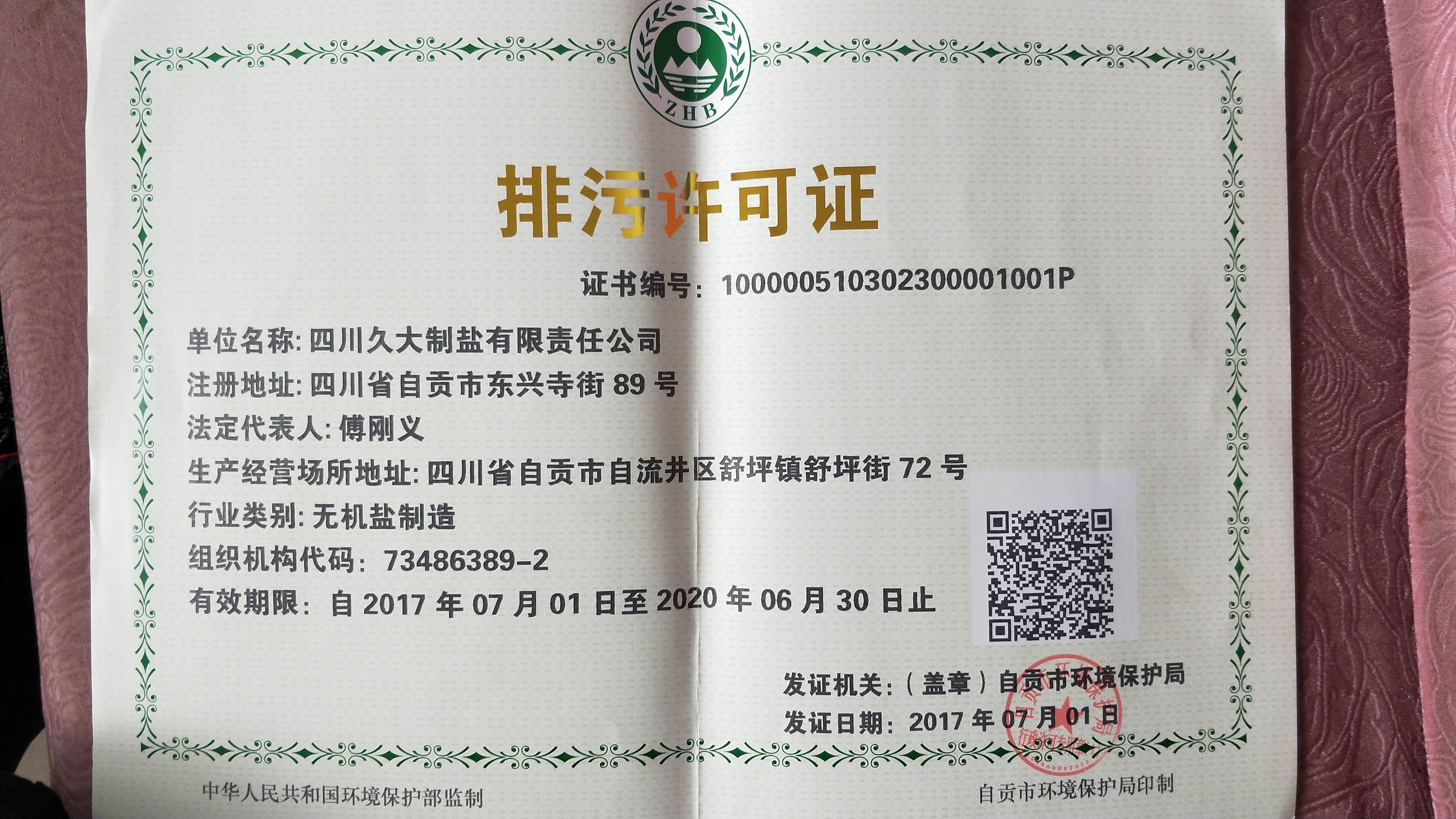 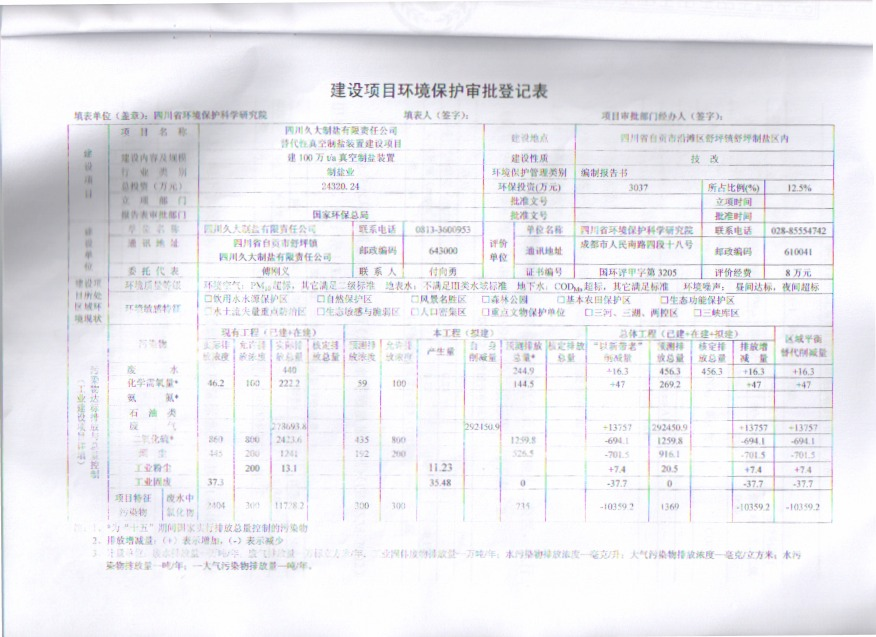 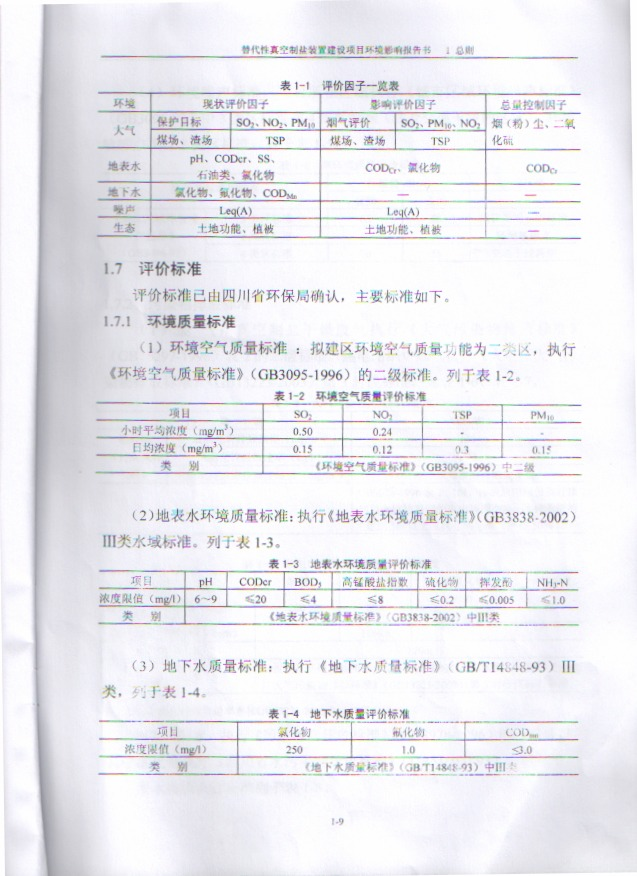 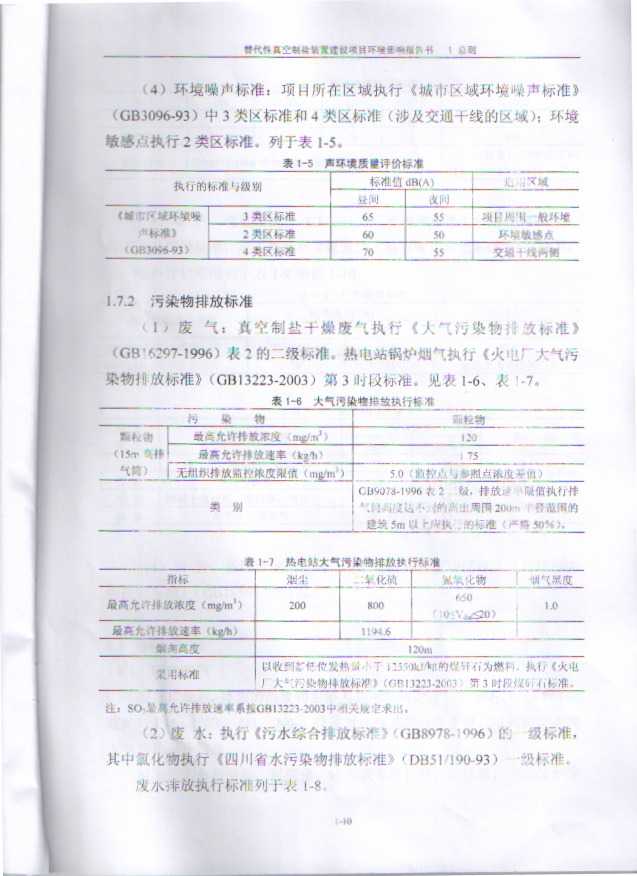 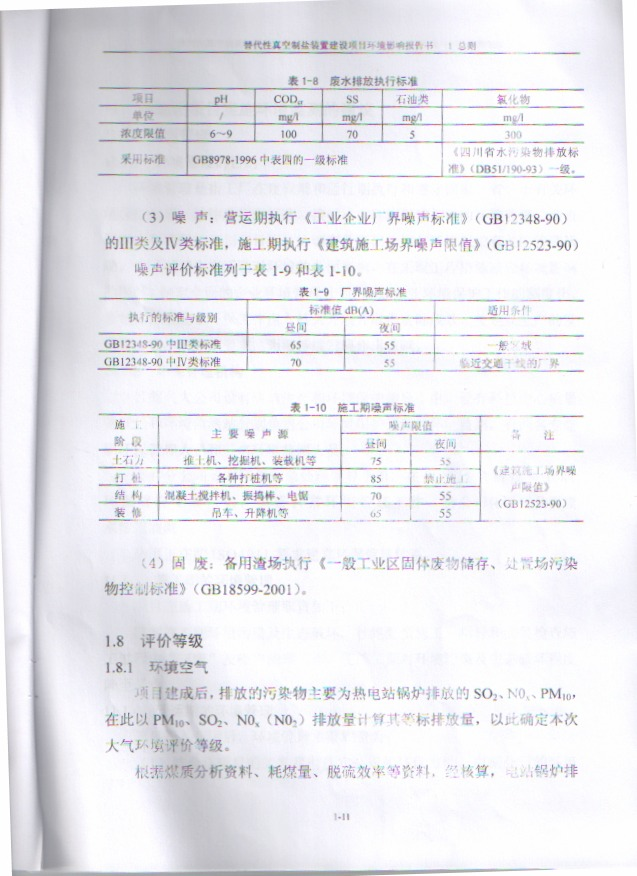 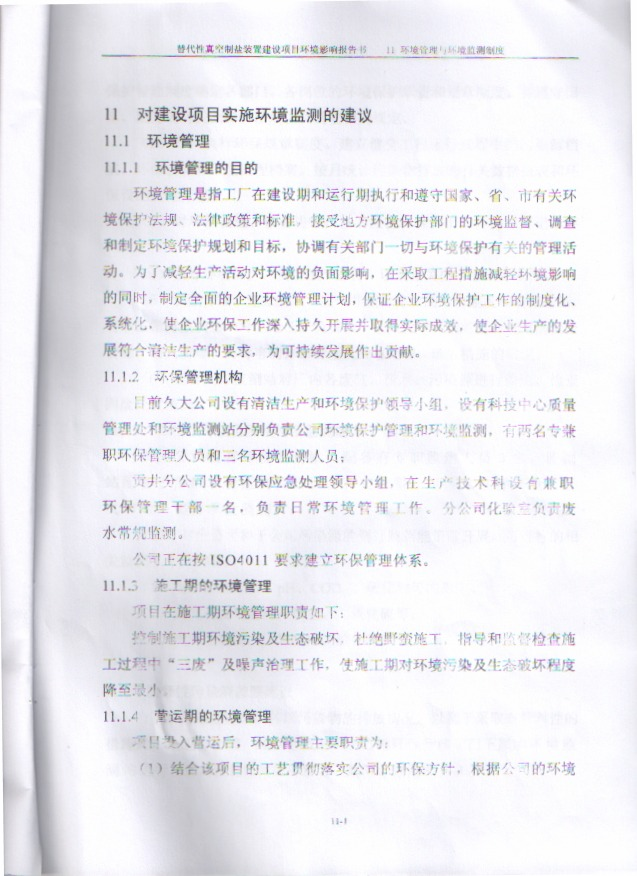 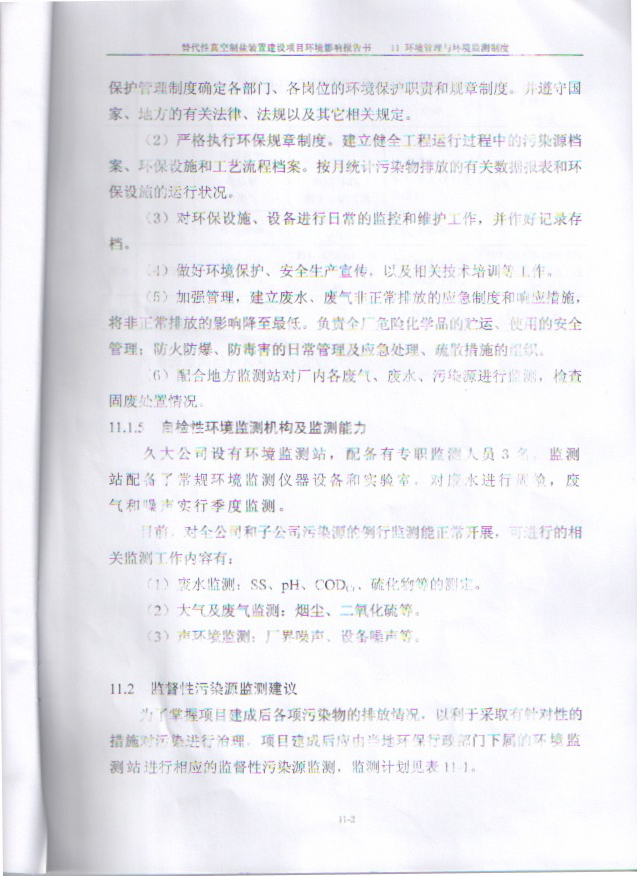 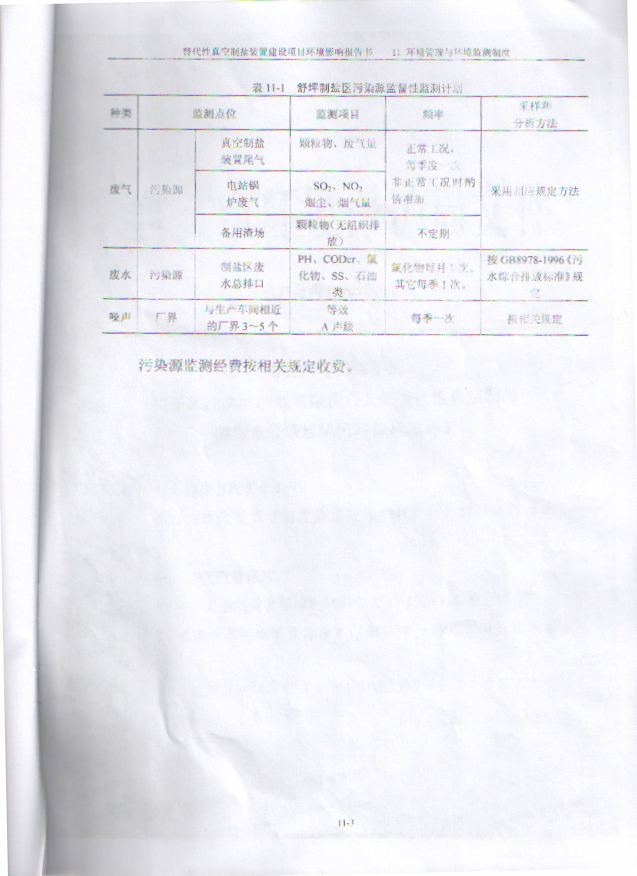 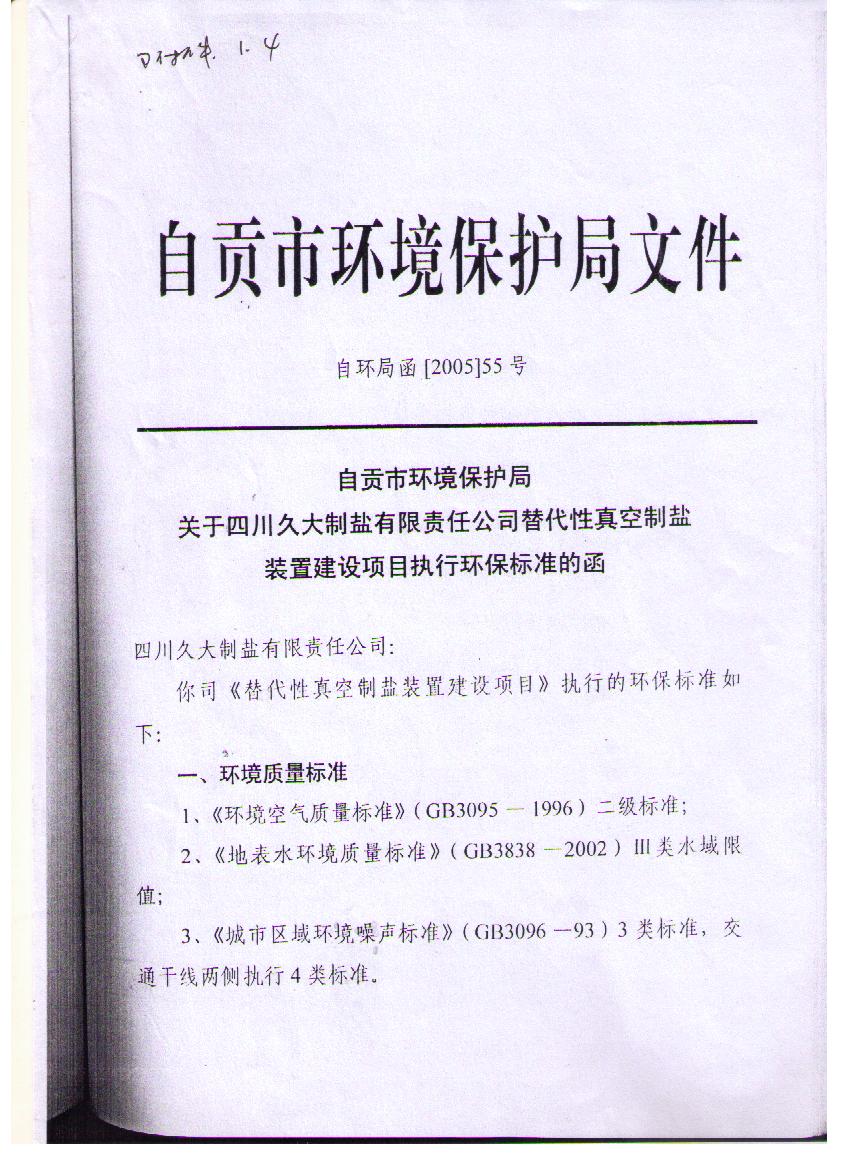 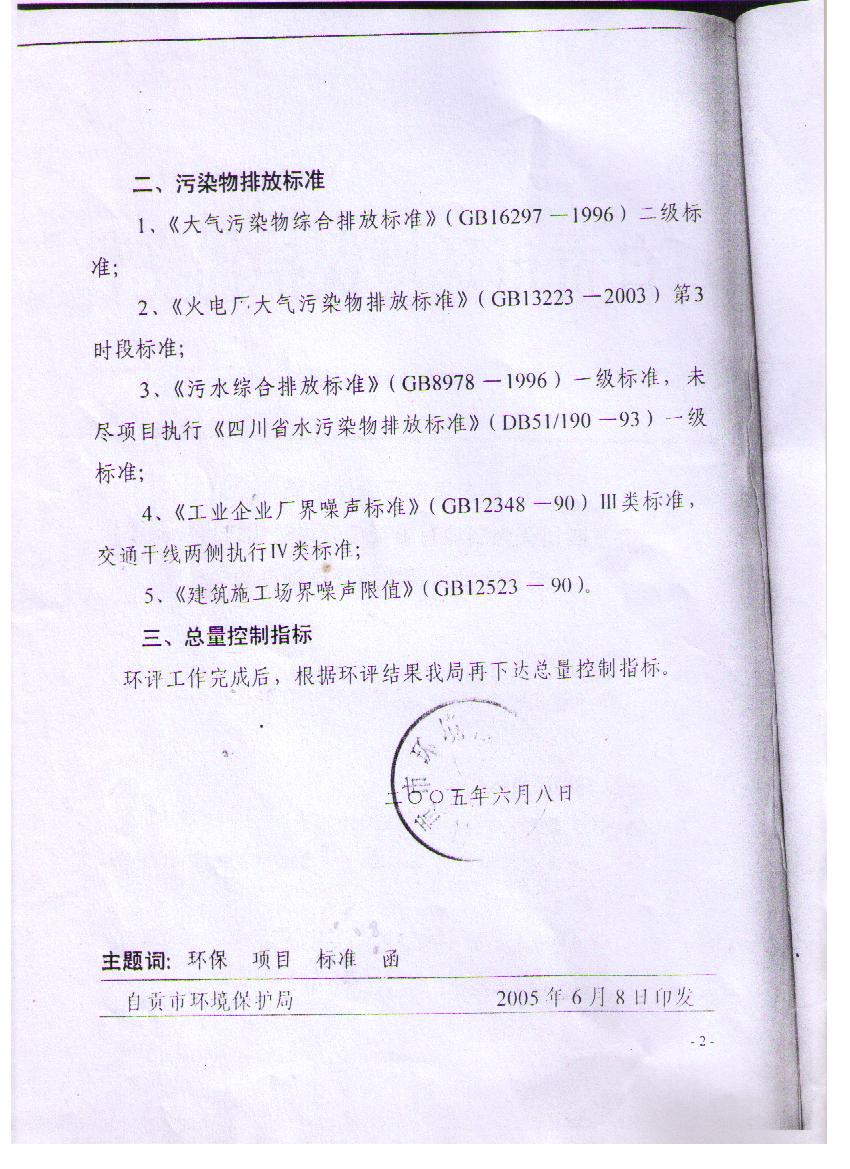 企业名称四川久大制盐有限责任公司自贡分公司舒坪生产中心四川久大制盐有限责任公司自贡分公司舒坪生产中心四川久大制盐有限责任公司自贡分公司舒坪生产中心四川久大制盐有限责任公司自贡分公司舒坪生产中心法人代表傅刚义地  址自贡市自流井区舒坪镇舒坪街72 号自贡市自流井区舒坪镇舒坪街72 号自贡市自流井区舒坪镇舒坪街72 号自贡市自流井区舒坪镇舒坪街72 号自贡市自流井区舒坪镇舒坪街72 号自贡市自流井区舒坪镇舒坪街72 号地理位置经度104º44ˊ03"104º44ˊ03"104º44ˊ03"纬度29º18ˊ30"联系人涂毅联系方式联系方式电话1303560480813035604808联系人涂毅联系方式联系方式Email1289414785@qq.com1289414785@qq.com所属行业盐化工盐化工盐化工盐化工盐化工盐化工污染源类别1废气国控废气国控废气国控废气国控废气国控废气国控生产周期24小时连续生产24小时连续生产24小时连续生产24小时连续生产24小时连续生产24小时连续生产自行监测开展技术手段2自动监测方式自动监测方式自动监测方式自动监测方式自动监测方式自动监测方式自行监测开展项目自动监测项目自动监测项目二氧化硫、氮氧化物、烟尘、COD、氨氮二氧化硫、氮氧化物、烟尘、COD、氨氮二氧化硫、氮氧化物、烟尘、COD、氨氮二氧化硫、氮氧化物、烟尘、COD、氨氮自行监测开展项目手工监测项目手工监测项目厂界噪声、烟气黑度、石油类、氯化物、悬浮物、总铬、总汞、PH值、总隔、总砷、总铅、噪声、厂界噪声、烟气黑度、石油类、氯化物、悬浮物、总铬、总汞、PH值、总隔、总砷、总铅、噪声、厂界噪声、烟气黑度、石油类、氯化物、悬浮物、总铬、总汞、PH值、总隔、总砷、总铅、噪声、厂界噪声、烟气黑度、石油类、氯化物、悬浮物、总铬、总汞、PH值、总隔、总砷、总铅、噪声、自行监测开展方式企业自行监测企业自行监测企业自行监测企业自行监测企业自行监测企业自行监测自行监测开展方式委托监测4委托监测4国家轻工业井矿盐质量监督检测中心国家轻工业井矿盐质量监督检测中心国家轻工业井矿盐质量监督检测中心国家轻工业井矿盐质量监督检测中心监测项目监测内容监测项目监测内容监测点位监测频次执行排放标准标准限值监测方法分析仪器备注监测指标烟气黑度电站锅炉烟气排放口1次/月火电厂大气污染物排放标准（GB13223-2014）第三时段标准1直接测量法HC—10烟气黑度仪监测指标二氧化硫电站锅炉烟气排放口连续监测火电厂大气污染物排放标准（GB13223-2014）第三时段标准400mg/m3直接测量法YDZX-01监测指标烟尘电站锅炉烟气排放口连续监测火电厂大气污染物排放标准（GB13223-2014）第三时段标准30 mg/m3直接测量法YDZX-01监测指标氮氧化物电站锅炉烟气排放口连续监测火电厂大气污染物排放标准（GB13223-2014）第三时段标准200 mg/m3直接测量法YDZX-01监测指标COD舒坪废水排放口1次/2h污水综合排放标准（GB8978-1996）一级标准100 mg/L紫外吸收光度法COD-2000型COD在线分析仪监测指标氨氮舒坪废水排放口1次/2h污水综合排放标准（GB8978-1996）一级标准15mg/L纳氏试剂分光光度法氨氮水质在线自动分析仪监测指标石油类舒坪废水排放口1次/月污水综合排放标准（GB8978-1996）一级标准10 mg/L手工监测监测指标氯化物舒坪废水排放口1次/月污水综合排放标准（GB8978-1996）一级标准300 mg/L手工监测监测指标悬浮物舒坪废水排放口1次/月污水综合排放标准（GB8978-1996）一级标准70mg/L手工监测监测指标总铬舒坪废水排放口1次/月污水综合排放标准（GB8978-1996）一级标准1.5mg/L手工监测监测指标总汞舒坪废水排放口1次/月污水综合排放标准（GB8978-1996）一级标准0.05mg/L手工监测监测指标PH值舒坪废水排放口1次/月污水综合排放标准（GB8978-1996）一级标准6 mg/L-9 mg/L手工监测监测指标总隔舒坪废水排放口1次/月污水综合排放标准（GB8978-1996）一级标准0.1 mg/L手工监测监测指标总砷舒坪废水排放口1次/月污水综合排放标准（GB8978-1996）一级标准0.5 mg/L手工监测监测指标总铅舒坪废水排放口1次/月污水综合排放标准（GB8978-1996）一级标准1 mg/L手工监测监测指标噪声厂界外1米1次/季度工业企业厂界环境噪声排放标准（GB12348-2008）3类标准昼间：65db夜间：55db 直接测量法ND10声级计污染物排放方式及排放去向污染物排放方式及排放去向废气经过脱硫处理达标后进行大气排放，废水达标排放河流：金鱼河。废气经过脱硫处理达标后进行大气排放，废水达标排放河流：金鱼河。废气经过脱硫处理达标后进行大气排放，废水达标排放河流：金鱼河。废气经过脱硫处理达标后进行大气排放，废水达标排放河流：金鱼河。废气经过脱硫处理达标后进行大气排放，废水达标排放河流：金鱼河。废气经过脱硫处理达标后进行大气排放，废水达标排放河流：金鱼河。废气经过脱硫处理达标后进行大气排放，废水达标排放河流：金鱼河。监测质量控制监测质量控制已建立企业内部监测技术人员、科室负责人、企业负责人的三级审核制度。已建立企业内部监测技术人员、科室负责人、企业负责人的三级审核制度。已建立企业内部监测技术人员、科室负责人、企业负责人的三级审核制度。已建立企业内部监测技术人员、科室负责人、企业负责人的三级审核制度。已建立企业内部监测技术人员、科室负责人、企业负责人的三级审核制度。已建立企业内部监测技术人员、科室负责人、企业负责人的三级审核制度。已建立企业内部监测技术人员、科室负责人、企业负责人的三级审核制度。监测结果公开时限监测结果公开时限要求：企业基础信息和自行监测方案于2019年12月底前公布，如有调整变化时，于变更后的5日内公布最新内容；自行监测结果、手工监测数据和未开展自行监测的原因于每次监测完成后的次日公布；自动监测数据实时公布监测结果，其中废水自动监测设备为每2小时均值、废气自动监测设备为每1小时均值；每年1月底前公布上年度自行监测开展情况年度报告。公开方式为市环境保护局政府网站和本企业互联网站。要求：企业基础信息和自行监测方案于2019年12月底前公布，如有调整变化时，于变更后的5日内公布最新内容；自行监测结果、手工监测数据和未开展自行监测的原因于每次监测完成后的次日公布；自动监测数据实时公布监测结果，其中废水自动监测设备为每2小时均值、废气自动监测设备为每1小时均值；每年1月底前公布上年度自行监测开展情况年度报告。公开方式为市环境保护局政府网站和本企业互联网站。要求：企业基础信息和自行监测方案于2019年12月底前公布，如有调整变化时，于变更后的5日内公布最新内容；自行监测结果、手工监测数据和未开展自行监测的原因于每次监测完成后的次日公布；自动监测数据实时公布监测结果，其中废水自动监测设备为每2小时均值、废气自动监测设备为每1小时均值；每年1月底前公布上年度自行监测开展情况年度报告。公开方式为市环境保护局政府网站和本企业互联网站。要求：企业基础信息和自行监测方案于2019年12月底前公布，如有调整变化时，于变更后的5日内公布最新内容；自行监测结果、手工监测数据和未开展自行监测的原因于每次监测完成后的次日公布；自动监测数据实时公布监测结果，其中废水自动监测设备为每2小时均值、废气自动监测设备为每1小时均值；每年1月底前公布上年度自行监测开展情况年度报告。公开方式为市环境保护局政府网站和本企业互联网站。要求：企业基础信息和自行监测方案于2019年12月底前公布，如有调整变化时，于变更后的5日内公布最新内容；自行监测结果、手工监测数据和未开展自行监测的原因于每次监测完成后的次日公布；自动监测数据实时公布监测结果，其中废水自动监测设备为每2小时均值、废气自动监测设备为每1小时均值；每年1月底前公布上年度自行监测开展情况年度报告。公开方式为市环境保护局政府网站和本企业互联网站。要求：企业基础信息和自行监测方案于2019年12月底前公布，如有调整变化时，于变更后的5日内公布最新内容；自行监测结果、手工监测数据和未开展自行监测的原因于每次监测完成后的次日公布；自动监测数据实时公布监测结果，其中废水自动监测设备为每2小时均值、废气自动监测设备为每1小时均值；每年1月底前公布上年度自行监测开展情况年度报告。公开方式为市环境保护局政府网站和本企业互联网站。要求：企业基础信息和自行监测方案于2019年12月底前公布，如有调整变化时，于变更后的5日内公布最新内容；自行监测结果、手工监测数据和未开展自行监测的原因于每次监测完成后的次日公布；自动监测数据实时公布监测结果，其中废水自动监测设备为每2小时均值、废气自动监测设备为每1小时均值；每年1月底前公布上年度自行监测开展情况年度报告。公开方式为市环境保护局政府网站和本企业互联网站。